     OFISOL SUMINISTROS Y SERVICIOS, EIRLFARDOS DE PAPEL HIGIENICO 12/1  VELVET 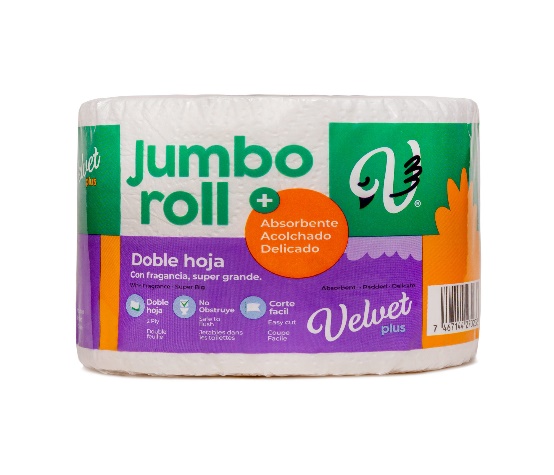 FARDOS DE PAPEL TOALLA 6/1  VELVET 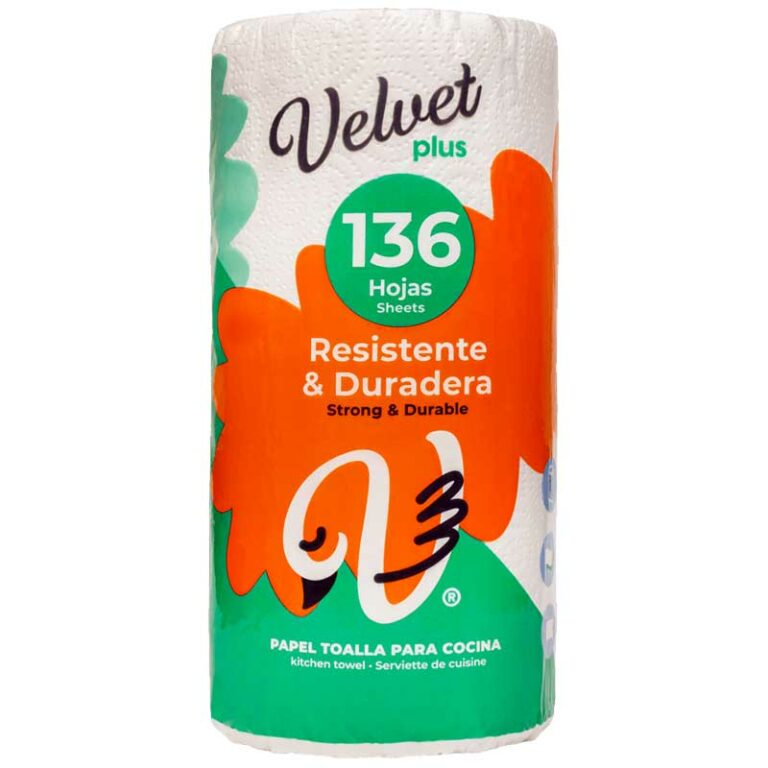 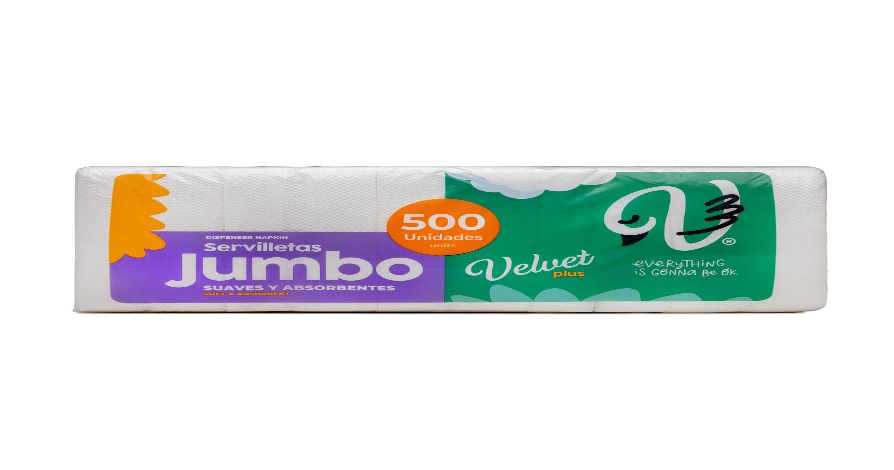 FARDO DE  SERVILLETA 500/1 VELMETLANILLA BLANCA DE ALGODÓN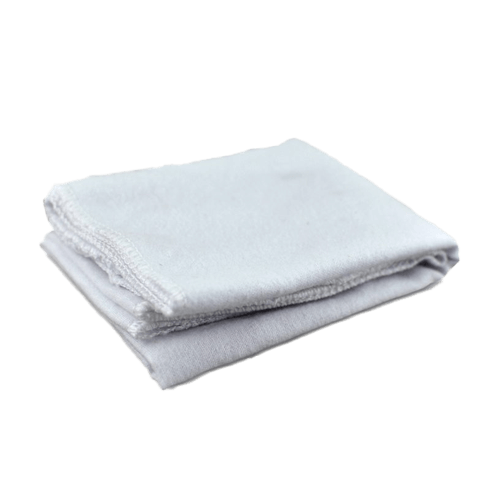 GALON DE CLORO ACEL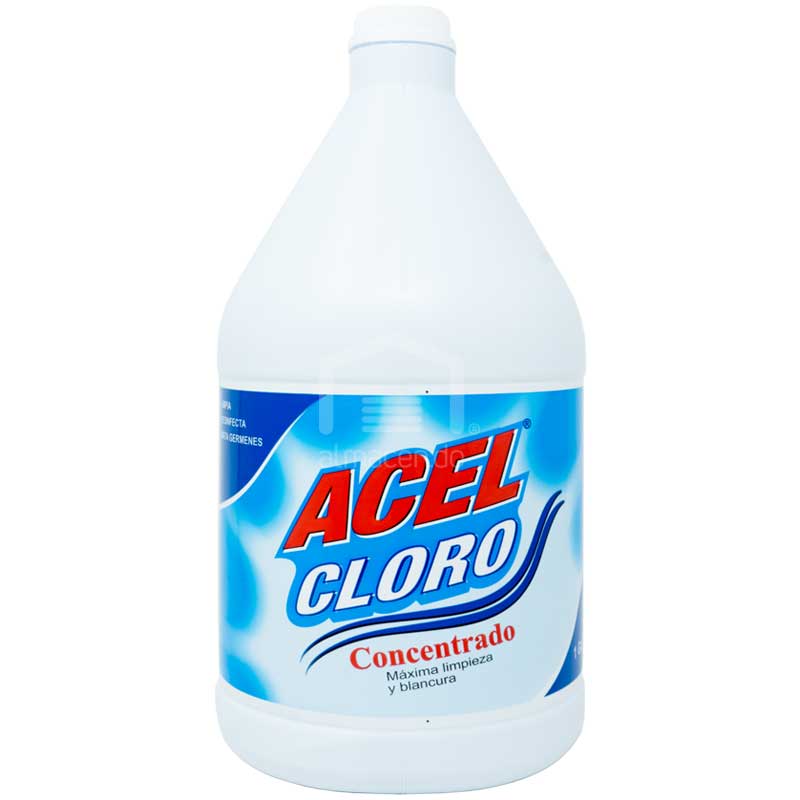  JABON EN PASTA DE DOS LIBRA LIMAR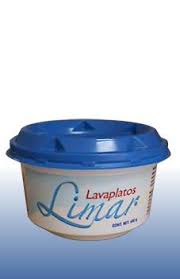 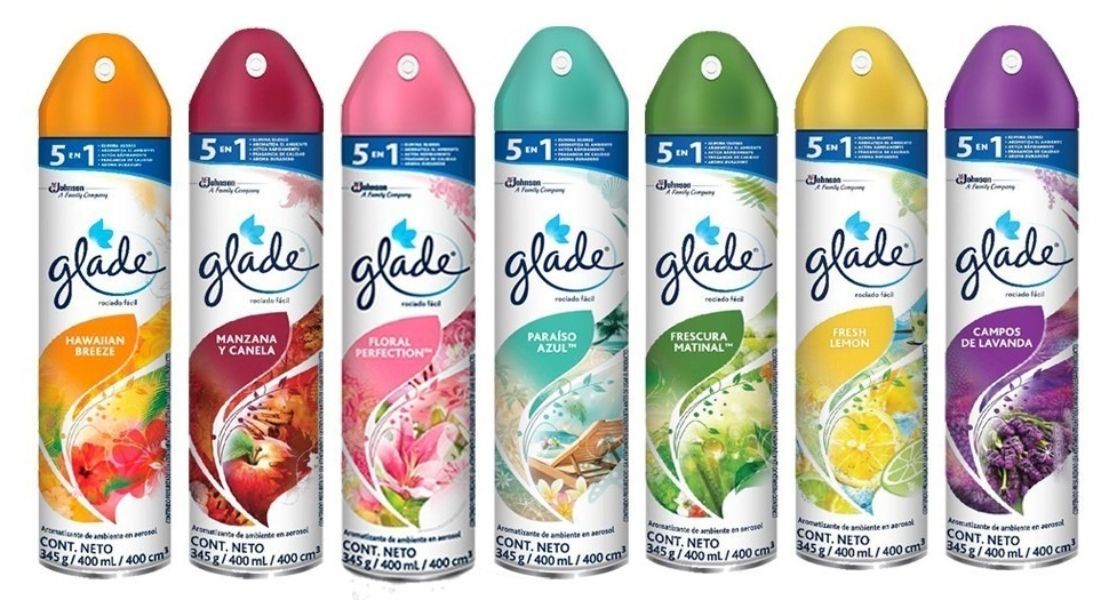 AMBIENTADORES GLADE DESINFCTANTE LIQUIDO ACEL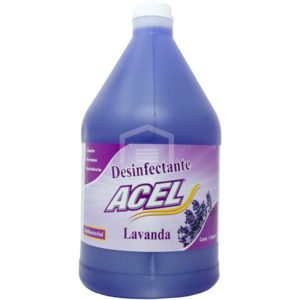 JABON LIQUIDO MULTIUSO ACEL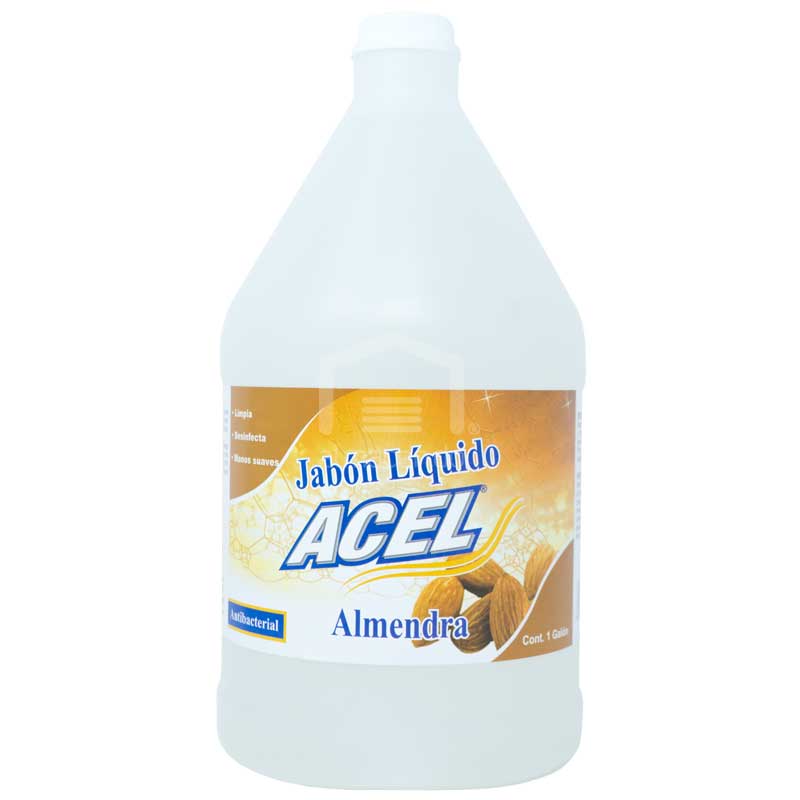 VASOS DESECHABLES N.7 CAJA DE 2500 VASOS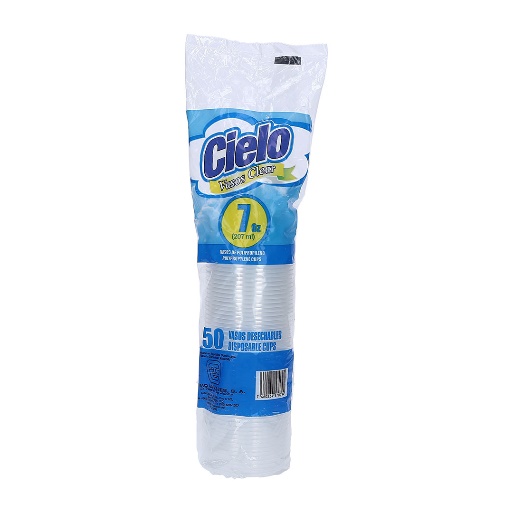 